РЕШЕНИЕОб утверждении дополнительного соглашения к договорам о предоставлении бюджету МО «Красногвардейский район» из республиканского бюджета бюджетного кредита для частичного покрытия дефицита бюджета МО «Красногвардейский район»Рассмотрев обращение администрации муниципального образования «Красногвардейский район» от 25.01.2021 г. № 254, руководствуясь постановлением Кабинета Министров Республики Адыгея от 01 апреля 2019 года № 79 «О некоторых мерах по проведению в 2019 году реструктуризации обязательств (задолженности) муниципальных районов (городских округов) перед Республикой Адыгея по бюджетным кредитам, предоставленным муниципальным районам (городским округам) для частичного покрытия дефицитов бюджетов муниципальных районов (городских округов)», постановлением Кабинета Министров Республики Адыгея от 24 июля 2020 года № 141 «О некоторых вопросах реструктуризации обязательств (задолженности) муниципальных районов (городских округов) перед Республикой Адыгея по бюджетным кредитам, предоставленным муниципальным районам (городским округам) для частичного покрытия дефицитов бюджетов муниципальных районов (городских округов) в связи с распространением новой коронавирусной инфекции (COVID-2019)», Уставом муниципального образования «Красногвардейский район», Совет народных депутатов муниципального образования «Красногвардейский район»решил:1. Утвердить заключенное между Министерством финансов Республики Адыгея и администрацией муниципального образования «Красногвардейский район» дополнительное соглашение от 31 августа 2020 года № 228 к договорам от 07 декабря 2016 года № 38, от 23 декабря 2016 года № 40,  от 30 ноября 2017 года № 61 о предоставлении бюджету МО «Красногвардейский район» из республиканского бюджета бюджетного кредита для частичного покрытия дефицита бюджета МО «Красногвардейский район».2. Опубликовать настоящее решение в газете «Дружба», разместить в официальном сетевом издании «Газета Красногвардейского района «Дружба» (http://kr-drugba.ru, ЭЛ № ФС77-74720 от 29.12.2018 г.), а также на официальном сайте муниципального образования «Красногвардейский район» в сети «Интернет» (www.amokr.ru).3. Настоящее решение вступает в силу со дня его опубликования.СОВЕТ НАРОДНЫХ ДЕПУТАТОВМУНИЦИПАЛЬНОГО ОБРАЗОВАНИЯ «КРАСНОГВАРДЕЙСКИЙ РАЙОН»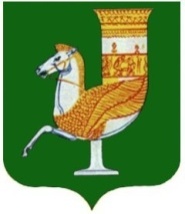 МУНИЦИПАЛЬНЭ ГЪЭПСЫКIЭ ЗИIЭУ «КРАСНОГВАРДЕЙСКЭ РАЙОНЫМ»ИНАРОДНЭ ДЕПУТАТХЭМ Я СОВЕТПринято 48-й сессией Совета народных депутатов муниципального образования «Красногвардейский район» четвертого созыва26 февраля 2021 года № 366Председатель Совета народных депутатовмуниципального образования «Красногвардейский район»______________ А.В. ВыставкинаГлавамуниципального образования «Красногвардейский район»_____________ Т.И. Губжоковс. Красногвардейское от 26.02.2021 г. № 169